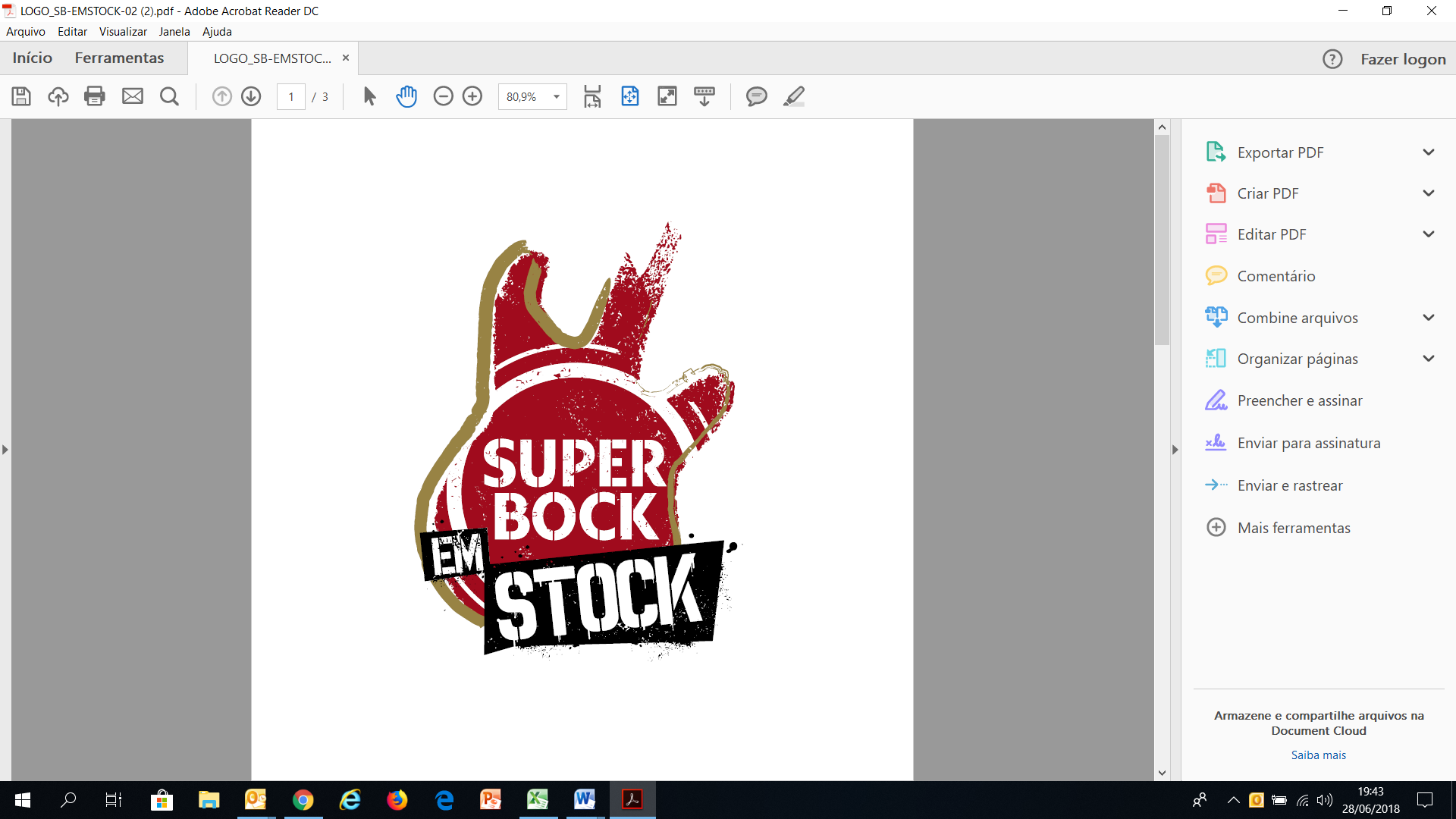 Super Bock em Stock 2019Nova confirmação vem completar o cartaz da edição de 2019 do Festival:Josh Rouse22 e 23 de novembroMais de 50 concertos em mais de 10 salasAvenida da Liberdade, Lisboafacebook.com/superbockemstockO norte–americano Josh Rouse é o mais recente nome e último nome a juntar-se ao cartaz do Super Bock em Stock, com concerto marcado para dia 23 de novembro no Teatro Tivoli BBVA. Está assim completa a programação da edição deste ano do Festival.JOSH ROUSE(foto)Natural do Nebraska, Josh Rouse é um cantautor que começou a carreira em Nashville em 1998. Ao décimo segundo álbum, “Love in the Modern Age”, o músico norte-americano sentiu que precisava de uma mudança. Trocou a guitarra por um sintetizador e começou a experimentar uma nova paleta de sons inspirada nos anos 80, em Leonard Cohen, no indie rock britânico e na new wave de Nova York. O resultado é uma coleção de músicas que se infiltram, que tanto mantêm o distintivo selo de Josh Rouse, como lhe desafiam os limites, fazendo deste álbum, editado em 2018, uma peça única, a marcar os 20 anos de carreira do músico, que deixa para trás álbuns tão marcantes como “Dressed Up Like Nebraska” (1998), “Under Cold Blue Stars” (2002), “1972 “(2003) e “Nashville” (2005). 20 anos depois do início de tudo, Josh Rouse dispensou a banda e tocou quase todos os instrumentos, com gravações entre Espanha (país pelo qual se apaixonou) e Nashville. As músicas que compõem “Love in the Modern Age” são cinematográficas e envolventes, entre texturas de sintetizadores e elegantes linhas de guitarra elétrica. Destacam-se temas como “Salton Sea” ou “Business Man”, que ao que tudo indica vão fazer parte do concerto de Josh Rouse no Super Bock em Stock, onde se celebrará o regresso do músico a Lisboa.Cartaz completo:Ady Suleiman; Alfredo Costa; Balthazar; Baleia Baleia Baleia; Bruno de Seda; Cálculo; Capitão Fausto apresentam: Rapaz Ego e Zarco;Col3trane; Curadoria Ciência Rítmica Avançada com: Amaura, Bambino,João Tamura, Keso, ORTEUM e Perigo Público x Sickonce; Curtis Harding; Ditch Days; Dream People; Friendly Fires DJ Set; GANSO; Gator, The Alligator; Ghostly Kisses; HAUTE; Helado Negro; Ive Greice; Jordan Mackampa; Josh Rouse;The Legendary Tigerman apresenta: Club Makumba e Angélica Salvi; Light Gun Fire; LOT; Loyal; Luís Severo e Convidados; LYLO; Mar & Sol Soundsystem; Marinho;Marissa Nadler; Meses Sóbrio; MEUTE; Michael Kiwanuka; Murta; Niki Moss; Nilüfer Yanya; Orville Peck; Polivalente; Rua das Pretas; Sinkane; Slow J; Stckman; Sweaty Palms; Tainá; Tiago Castro & Ricardo Mariano DJ Set; Viagra Boys;Vum Vum; Yagmar